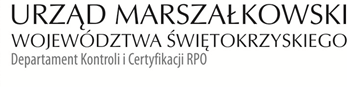 KC-I.432.102.1.2022								Kielce, dnia 05.04.2022 r. Gmina SłupiaSłupia 25728-350 Słupia Dotyczy: projektu nr RPSW.03.03.00-26-0003/17Szanowni Państwo,Przekazuję erratę do Informacji Pokontrolnej nr 13/N/III/RPO/2022 z kontroli końcowej projektu 
nr RPSW.03.03.00-26-0003/17 pn.: „Poprawa efektywności energetycznej budynków użyteczności publicznej i budynków komunalnych w Gminie Słupia”, z prośbą o jej podpisanie i przekazanie jednego egzemplarza w terminie 14 dni na adres Urzędu Marszałkowskiego Województwa Świętokrzyskiego w Kielcach, ul. Witosa 86, 25-561 Kielce.Z poważaniemZałączniki:Errata do Informacji Pokontrolnej nr 13/N/III/RPO/2022 - (2 egzemplarze). Errata do Informacji Pokontrolnej nr 13/N/III/RPO/2022 z kontroli końcowej projektu 
nr RPSW.03.03.00-26-0003/17 pn.: „Poprawa efektywności energetycznej budynków użyteczności publicznej i budynków komunalnych w Gminie Słupia” Regionalnego Programu Operacyjnego Województwa Świętokrzyskiego na lata 2014 – 2020, przeprowadzonej w siedzibie Instytucji Zarządzającej Regionalnym Programem Operacyjnym Województwa Świętokrzyskiego 
na lata 2014 – 2020, w dniu 25.02.2022 r.  W rozdziale IV. USTALENIA SZCZEGÓŁOWE Ad. 5 Weryfikacja osiągnięcia poziomu wskaźników zamieszczonych we wniosku aplikacyjnym na podstawie przedstawionych dokumentów.na stronie 8 zastępuje się wyrażenie:Zmniejszenie zużycia energii końcowej w wyniku realizacji projektów [GJ/rok] –  wskaźnik nie został zrealizowany. Docelowa wartość wskaźnika wynosi 72 143,74 GJ/rok;Zmniejszenie rocznego zużycia energii pierwotnej w budynkach publicznych [kWh/rok] –  wskaźnik nie został zrealizowany. Docelowa wartość wskaźnika wynosi 55 142,23 GJ/rok;na następujące: Zmniejszenie zużycia energii końcowej w wyniku realizacji projektów [GJ/rok] –  wskaźnik nie został zrealizowany. Docelowa wartość wskaźnika wynosi 2 143,74 GJ/rok;Zmniejszenie rocznego zużycia energii pierwotnej w budynkach publicznych [kWh/rok] –  wskaźnik nie został zrealizowany. Docelowa wartość wskaźnika wynosi 855 142,23 GJ/rok; W rozdziale V. REKOMENDACJE I ZALECENIA POKONTROLNEUstalenia o wysokim stopniu istotnościna stronie 8 zastępuje się wyrażenie:(…) Zmniejszenie rocznego zużycia energii końcowej w wyniku realizacji projektów GJ/rok] (…)na następujące:(…) Zmniejszenie rocznego zużycia energii pierwotnej w budynkach publicznych [kWh/rok] (…)Kontrolujący:      IMIĘ I NAZWISKO: Joanna Jasik …….…………………………………......IMIĘ I NAZWISKO: Izabela Pastuszka ………………………………………Kontrolowany/a:…………………………………